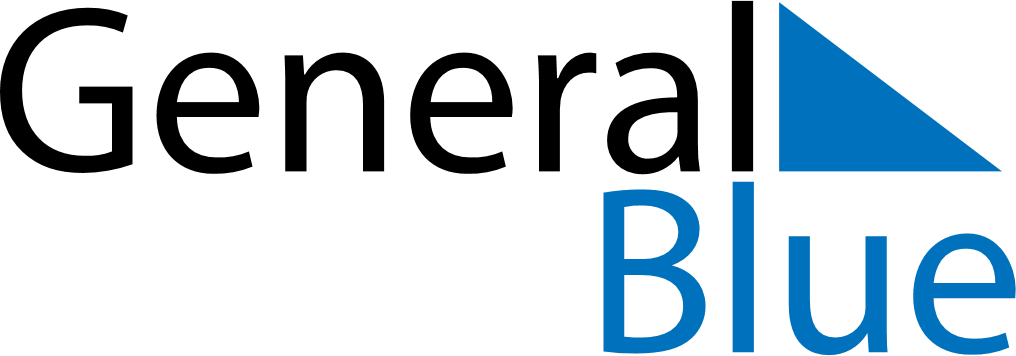 June 2025June 2025June 2025June 2025IrelandIrelandIrelandMondayTuesdayWednesdayThursdayFridaySaturdaySaturdaySunday123456778First Monday in June910111213141415Father’s Day1617181920212122232425262728282930